Holmes School District21st CCLC WINGS GrantMid-Year Formative Report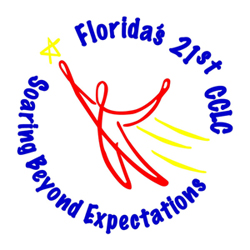 Prepared BySheri Brooks21st CCLS WINGS Grant EvaluatorHolmes DistrictMid-Year ReportPercentage of Students Who Met GoalElementary – 255 StudentsMiddle – 56 StudentsEnglish/Language Arts  - 80% of participating students will maintain an A/B grade or improve from a grade of C to B or a grade of D/F to C (or grading scale equivalents)Elementary – 61%   Middle – 61%Mathematics - 80% of participating students will maintain an A/B grade or improve from a grade of C to B or a grade of D/F to C (or grading scale equivalents)Elementary – 67%Middle – 52%Science - 80% of participating students will maintain an A/B grade or improve from a grade of C to B or a grade of D/F to C (or grading scale equivalents)Elementary – 83%Middle – 66%Character - 80% of participating students will increase their application of positive character traits as measured by pre-post assessment.Elementary – 64%Middle – 68%Nutrition- 80% of participating students will increase their health knowledge as measured by pre-post assessment.Elementary – 65%Middle – 67%Improve Literacy- 70% of participating students will improve their literacy skills as measured by perceptual survey (parent).Elementary – 100%Middle – 100%Improve Involvement in Student Education - 70% of participating family members will demonstrate their involvement in student education as measured by logs.Elementary – 42%Middle – 20%